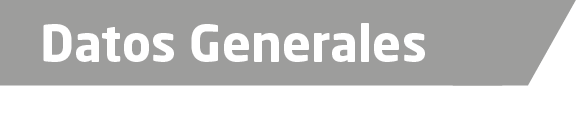 Nombre Teresa Magaly Cruz GómezGrado de Escolaridad Licenciatura en Derecho.Cédula Profesional 5733327.Teléfono de Oficina 228-8-41-61-70. Ext.3542Correo Electrónico lic.maggicruz@hotmail.com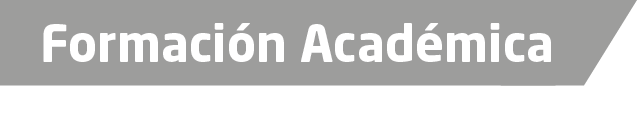 2002 - 2006Estudios de Licenciatura en Derecho. Universidad Veracruzana campus Xalapa.2011 - 2013Maestría en Criminalística e Investigación Forense. Universidad Popular Autónoma de Veracruz. Acta de Titulación por excelencia académica emitida en octubre de 2016, cédula profesional y título en trámite.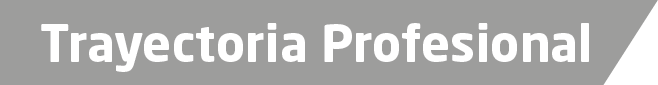 Febrero 2012 – Enero 2013Oficial Secretaria en la Agencia del Ministerio Público Especializada en Delitos contra la Libertad y la Seguridad Sexual y Contra la Familia en la ciudad de Martínez de la Torre, Veracruz.Enero 2013 – Febrero 2014.Oficial Secretaria en la Agencia 1° del Ministerio Público Especializada en Delitos contra la Libertad y la Seguridad Sexual y Contra la Familia en la ciudad de Xalapa, Veracruz.Febrero 2014 – Junio de 2016.Auxiliar administrativo de la Oficina de Orientación Jurídica del Centro Estatal de Atención a Víctimas del Delito.Junio 2016 a la Fecha.Encargada de la Oficina de Orientación Jurídica del Centro Estatal de Atención a Víctimas del Delito.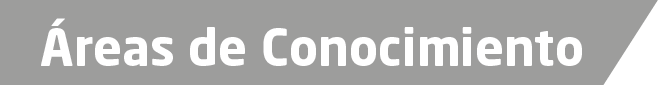 Derecho Penal.Derecho Civil.Criminalística.Ciencias forenses.